第十五届浙江国际传统武术比赛 报名说明：提倡绿色办赛，目前报名采用网上无纸化操作，资料全部到网上下载。获取方式：登入浙江省武术协会官方网站：www.zjws.net    (网上报名——本次比赛下载）。2、添加客服微信索取：（添加时备注姓名、队名，领队需加下面三位微信，方便联系和通知）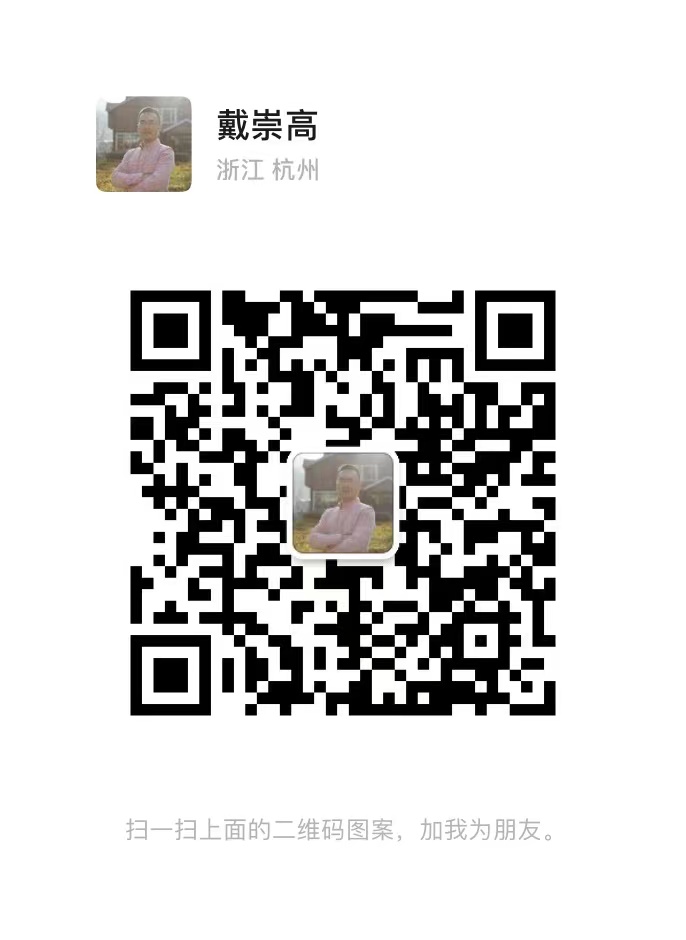 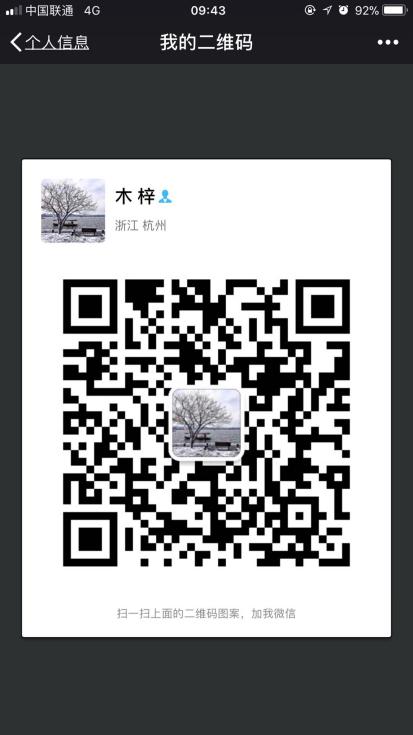  戴崇高13738005599    方志成18655900328                                （报名咨询）            （报名咨询）                                                                    网上可以下载资料有：邀请函电子版、比赛规程、责任声明书、项目编号表、志愿者裁判报名表、随队裁判报名表、最佳申报表、报名表（参考用）等。